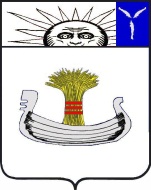 Совет Натальинского муниципального образованияБалаковского муниципального района Саратовской областиПятьдесят четвертое заседание Совета Натальинского муниципального образования второго созываРЕШЕНИЕ От 06 сентября  2023 г.  №  342О внесении изменений в решение Совета Натальинского муниципального образования от 20.12.2018 года № 44 «Об определении гарантирующей организации по водоснабжению и определении зоны ее деятельности на территории Натальинского муниципального образования»В связи с передачей части полномочий по водоснабжению органам местного самоуправления Балаковского муниципального района, руководствуясь Федеральным законом от 6 октября 2003 года № 131-ФЗ «Об общих принципах организации местного самоуправления в Российской Федерации», Уставом Натальинского муниципального образования,  В целях реализации Федерального закона от 07.12.2011г. № 416-ФЗ  «О водоснабжении и водоотведении» и обеспечения бесперебойного водоснабжения в границах поселения,   Совет Натальинского муниципального образованияРЕШИЛ:Внести изменение в решение Совета Натальинского муниципального образования от 20.12.2018 года № 44 «Об определении гарантирующей организации по водоснабжению и определении зоны ее деятельности на территории Натальинского муниципального образования» изложив пункт 1 в новой редакции:«Определить муниципальное бюджетное учреждение Натальинского муниципального образования  Балаковского муниципального района Саратовской области «Натальинская служба благоустройства и водоснабжения» в качестве гарантирующей организации, осуществляющей холодное водоснабжение и водоотведение на территории Натальинского муниципального образования Балаковского муниципального района Саратовской области за исключением с. Натальино, с. Подсосенки, п. Затонский.» Внести изменение в решение Совета Натальинского муниципального образования от 20.12.2018 года № 44 «Об определении гарантирующей организации по водоснабжению и определении зоны ее деятельности на территории Натальинского муниципального образования» изложив пункт 2 в новой редакции:«Определить, что зоной  деятельности гарантирующей организации является территория муниципального образования  - Натальинское муниципальное образование Балаковского муниципального района Саратовской области за исключением с. Натальино, с. Подсосенки и п. Затонский».Настоящее решение вступает в силу со дня принятия, распространяет свое действие на правоотношения, возникшие с 1 августа 2023 года и подлежит обнародованию.И о. Главы Натальинского муниципального образования					      А.А. ПортновОбнародовано 11.09.2023 г.